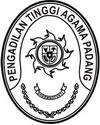 SURAT PENETAPAN NILAI TAKSIRAN BONGKARANNomor :         /SEK.W3-A/PL1.2.3/XI/2023Saya yang bertanda tangan di bawah ini :Nama			: Ismail, S.H.I., M.A.NIP			: 197908202003121004Pangkat/Gol		: Pembina Utama Muda (IV/c)Jabatan			: Plt. Sekretaris 			  	  Selaku Kuasa Pengguna Anggaran/BarangSatuan Kerja		: Pengadilan Tinggi Agama Padang	Berkenaan dengan permohonan penghapusan BMN dengan penjualan sisa hasil bongkaran renovasi gedung dan bangunan kantor berdasarkan berita acara invetarisasi, penelitian, penilaian, penaksiran BMN yang akan dihapuskan dan akan dilakukan penjualan/lelang dengan nilai limit sebesar   Rp. 1.500.000,- (satu juta lima ratus ribu rupiah). Dengan ini menyatakan sebagai berikut :Bertanggung jawab secara penuh atas besaran nilai limit yang kami ajukan dalam rangka penjualan, yang merupakan hasil penilaian dari Tim Penilai Bongkaran BMN Pengadilan Tinggi Agama Padang.Perhitungan nilai limit sebagaimana dimaksud angka (1) merupakan prinsip efisiensi , efektifitas dan menghasilkan manfaat yang optimal bagi negara, antara lain penurunan nilai barang dimaksud apabila tidak segera dilakukan penghapusan/pemindahtanganan maka berpotensi biaya pemeliharaan yang dikeluarkan semakin tinggi dan ketersediaan ruangan yang sudah tidak memadai dan sebagainya.Demikian Surat Pernyataan ini dibuat dengan sesungguhnya untuk dipergunakan sebagimana mestinya.Padang, 22 November 2023	Kuasa Pengguna BarangIsmail, S.H.I., M.A.NIP. 19790820.200312.1.004MAHKAMAH AGUNG REPUBLIK INDONESIADIREKTORAT JENDERAL BADAN PERADILAN AGAMAPENGADILAN TINGGI AGAMA PADANGJl. By Pass Km 24 Anak Air, Batipuh Panjang, Koto Tangah Telp.(0751) 7054806Faksimile (0751) 40537, Padang 25171, www.pta-padang.go.id Email: admin@pta-padang.go.id